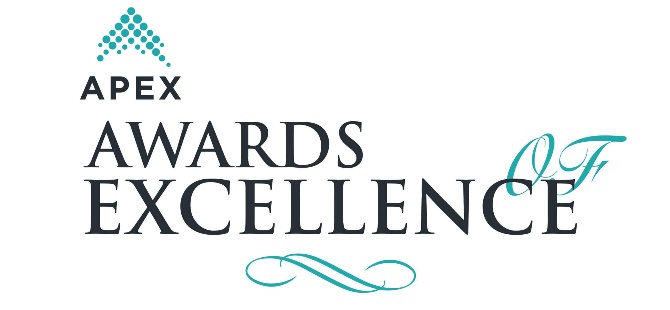 DEADLINE: February 9, 2024Nominations are accepted on our online application portal for:Career Contribution AwardCommunity Contribution AwardHealthy Workplace AwardInnovation AwardLeadership AwardPartnership Award
The information can be gathered on this document for the purpose of coordinating with your award coordinating teams. The Award Coordinators will then submit the information into our online portal for you. 

For a nomination, you will need: Information about the executive(s) you are nominatingOne nominator Who: This person is an executive or interim executive in the Federal Public Service who endorses and puts the name of the candidate forward. They do not need to be an APEX member.To do: They will need to submit a narrative about how the candidate meets the selection criteria for the award category chosen.Three supporters Who: They can be anyone from any level in the Federal Public Service who can attest to the candidate's exceptional achievements. In some instances, they could also be external to the public service or retired.To do: They will need to submit a letter of support.
Please note that this document was built to facilitate your internal information gathering process. Once all information gathered and letters of support written, the information below will need to be entered into the online portal to be accepted.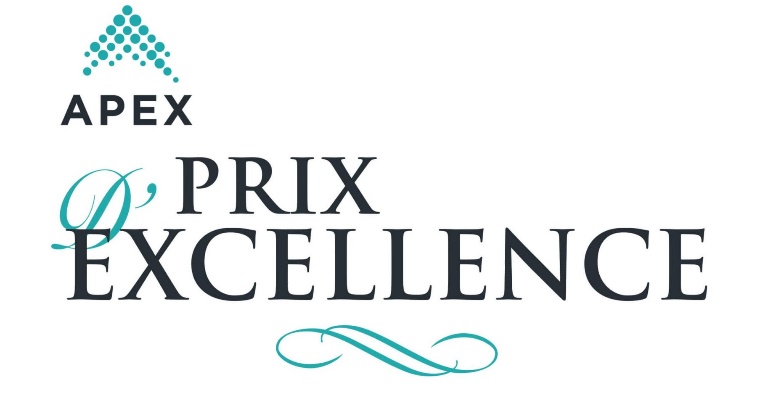 DATE LIMITE : 9 février, 2024Les mises en candidature sont acceptées via notre portail en ligne pour les prix suivants.Prix de contribution pendant une carrièrePrix de contribution communautairePrix du milieu de travail sainPrix de l’innovationPrix de leadershipPrix de partenariatLes informations peuvent être rassemblées sur ce document dans le but de les coordonner avec vos équipes de coordination des bourses. Les coordinateurs d'attribution soumettront ensuite les informations dans notre portail en ligne pour vous.

Pour soumettre une candidature complète, vous aurez besoin de:Information sur le(s) cadre(s) supérieur(s) pour qui vous soumettez une candidatureUn proposeur Qui: Cet individu est un cadre supérieur du Service public fédéral qui approuve et met de l'avant le nom du candidat. Cet indivu n’a pas besoin d’être un membre de l’APEX.À faire: Cet individu devra soumettre une explication en quoi le candidat répond aux critères de sélection de la catégorie de prix sélectionnée. Trois appuyeurs Qui: Ces individus peuvent être de n'importe quel niveau au Service public fédéral et peuvent attester des réalisations exceptionnelles du candidat. Pour certaines nominations, ils peuvent être externes au gouvernement ou même retraité. À faire: Les appuyeurs doivent soumettre une lettre d'appui.
Veuillez noter que ce document a été conçu pour faciliter votre processus interne de collecte d'informations. Une fois toutes les informations recueillies et les lettres de soutien rédigées, les informations ci-dessous devront être saisies dans le portail en ligne pour être acceptées.Award Coordinators, please enter your information. As the person filling out the online portal application, you will be the ones receiving communications directly on the status of the nomination. Coordinateurs de prix, veuillez saisir vos informations. En tant que personne remplissant la demande sur le portail en ligne, c'est vous qui recevrez directement les communications sur le statut de la nomination.NB : If you are putting forward a submission for a small team, please enter the related information in each box for all team members. | Si vous mettez de l’avant une nomination pour une petite équipe, veuillez SVP saisir toutes les information reliées dans chaque boîte pour chaque membre de l’équipe.Name of person you are nominating for this award. / Nom de la personne que vous proposez pour ce prix. Title and organization name of the person you are nominating for an award. / Titre et organisation de la personne que vous proposez pour ce prix :Email address of the person you are nominating for this award / Courriel de la personne que vous proposez pour ce prix :Select the award you are nominating this person for / Sélectionnez le prix pour lequel vous proposez cette personne : Prix de contribution pendant une carrière / Career contribution award Prix de contribution communautaire / Community contribution award Prix du milieu de travail sain / Healthy workplace award Prix de l’innovation / Innovation award Prix de leadership / Leadership award Prix de partenariat / Partnership awardIndividuals supporting the nomination for this award / Personnes qui soutiennent votre candidature à ce prix :Nominator (an executive) / Proposeur (un cadre supérieur)Supporter 1 / Appuyeur 1Supporter 2 / Appuyeur 2Supporter 3 / Appuyeur 3Has the Deputy Minister's office of the candidate been made aware of this nomination? Le bureau du sous-ministre du (de la) candidat(e) a-t-il été mis au courant de cette nomination ? Although it is not a requirement for submission, we encourage you to notify the DM's office about this nomination. Should your candidate be chosen as the award winner, APEX will reach out to the department's Deputy Minister for final approval. Bien qu'il ne s'agisse pas d'une exigence de soumission, nous vous encourageons à informer le bureau du Sous-Ministre de cette nomination. Si votre candidat(e) est choisi(e) comme lauréat(e) du prix, l'APEX contactera le sous-ministre de son département pour l'approbation finale. Yes /Oui Not yet / Pas encore No / NonHow did you hear about the nomination for the APEX Awards of Excellence? Comment avez-vous entendu parler de la nomination aux prix d'excellence de l'APEX ? APEX newsletter / Bulletin de nouvelles de l'APEX APEX email / Courriel de l'APEX Social media / Réseaux sociaux APEX website / Site web de l'APEX Departmental email / Courriel de notre département Award coordinators / Coordonateurs de prix Colleague / CollègueIn previous years, have you been part of a nominating team for an APEX Award of Excellence?Au cours des années précédentes, avez-vous fait partie d'une équipe de nomination pour un prix d'excellence de l'APEX ? Yes, in recent years / Oui, ces dernières années Yes, a long time ago / Oui, il y a longtemps No / NonSubmit your letter / Soumettez votre lettreFor nominators / Pour les proposeurs :A narrative on how the candidate’s achievements meet the selection criteria for this award (1 to 2 pages). Une explication en quoi le candidat répond aux critères de sélection de la catégorie de prix sélectionnée (1 à 2 pages).Support letters / Lettres d’appui:Explaining examples of candidate’s achievements and how it relates to the award chosen (1 to 2 pages). Explication d'exemples de réalisations du candidat et de leur lien avec le prix choisi (1 à 2 pages).Please send your letter document back to your award coordinator for final review and submission online. 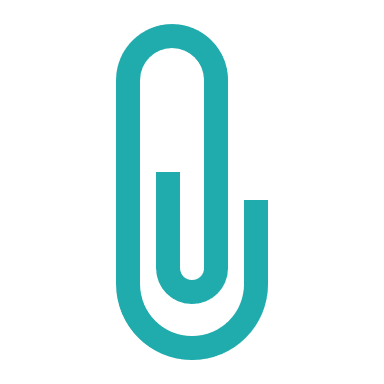 Veuillez renvoyer votre lettre à votre coordinateur de prix pour une révision finale et une soumission en ligne.EnglishFrançaisFirst namePrénomLast nameNom de familleTitleTitreOrganizationOrganisationEmail addressAddresse courrielEmail addressAddresse courrielFirst namePrénomLast nameNom de familleTitleTitreOrganizationOrganisationEmail addressAddresse courrielEmail addressAddresse courrielFirst namePrénomLast nameNom de familleTitleTitreOrganizationOrganisationEmail addressAddresse courrielEmail addressAddresse courrielFirst namePrénomLast nameNom de familleTitleTitreOrganizationOrganisationEmail addressAddresse courrielEmail addressAddresse courriel